Игры с картинкамиПредлагаем Вашему вниманию развивающие задания, которые вызовут у детей интерес, закрепят знания о предлогах, сформируют устойчивое умение дифференцировать значения различных предлогов и правильно употреблять их в речи.Упражнения, предложенные в этих заданиях, в игровой форме знакомят ребенка с основными предлогами местоположения. 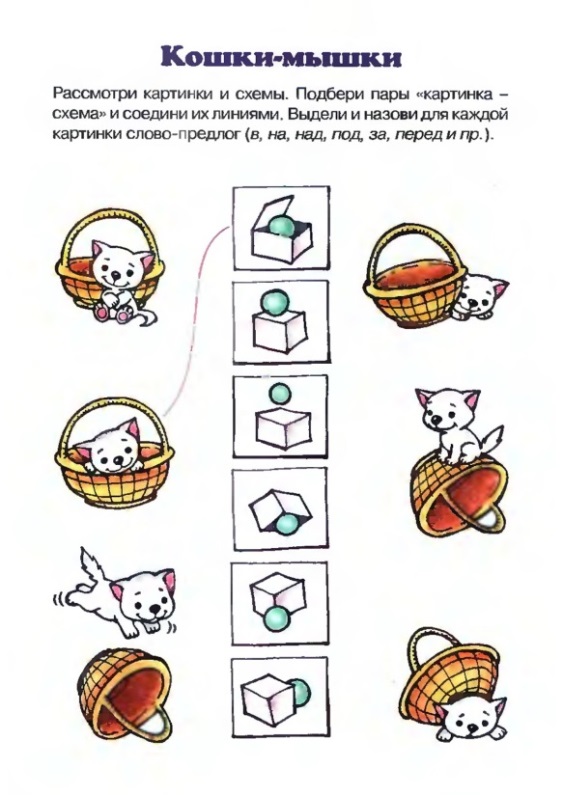 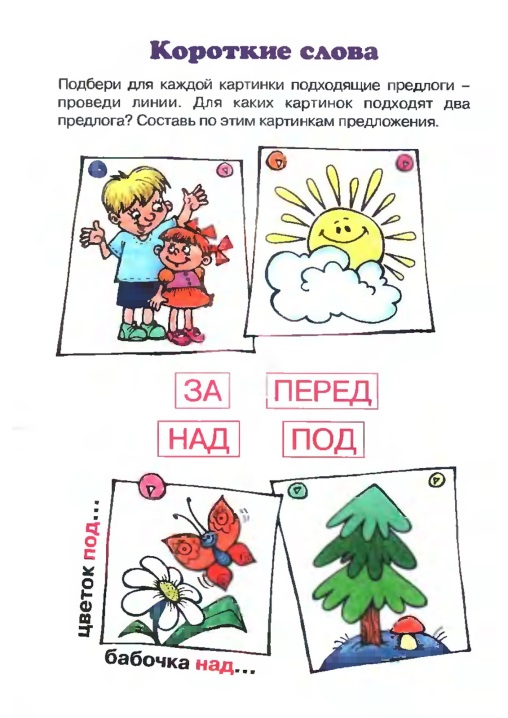 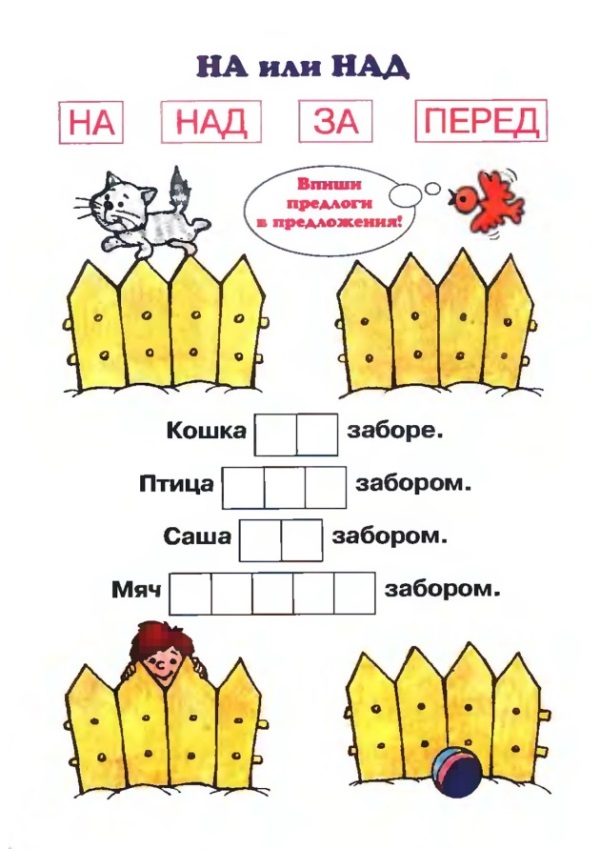 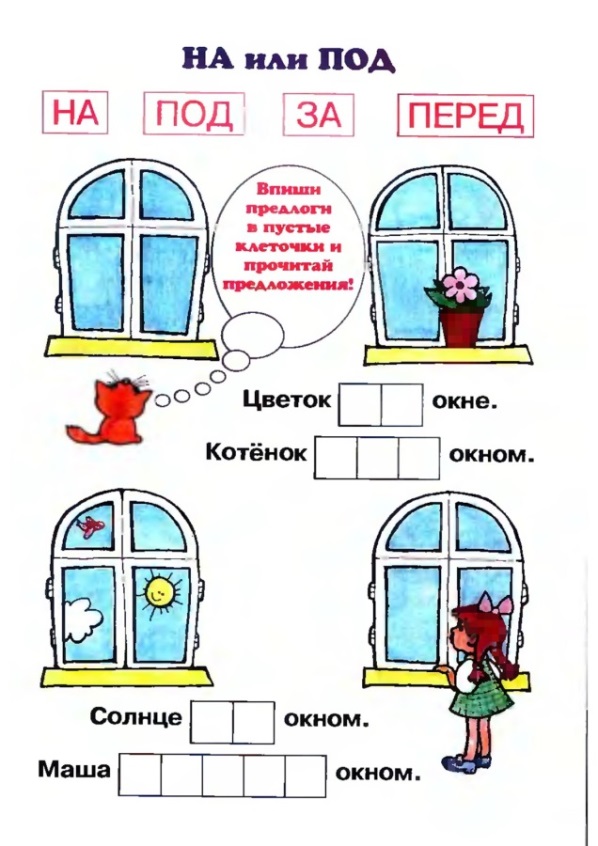 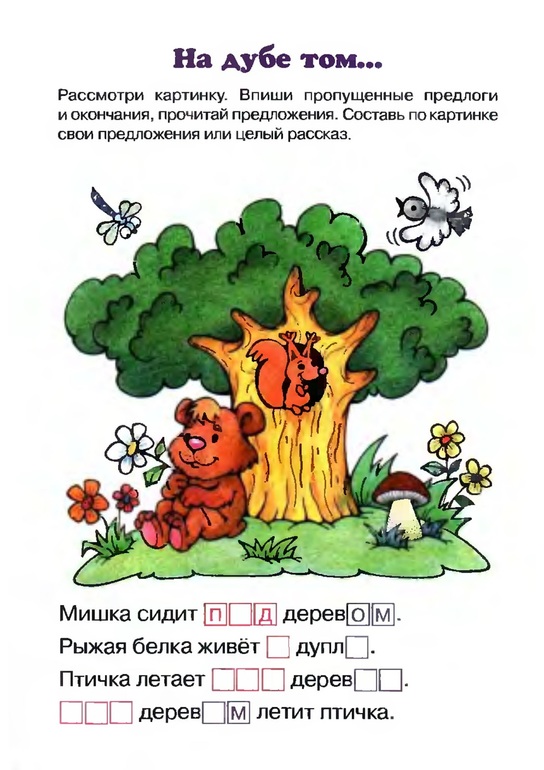 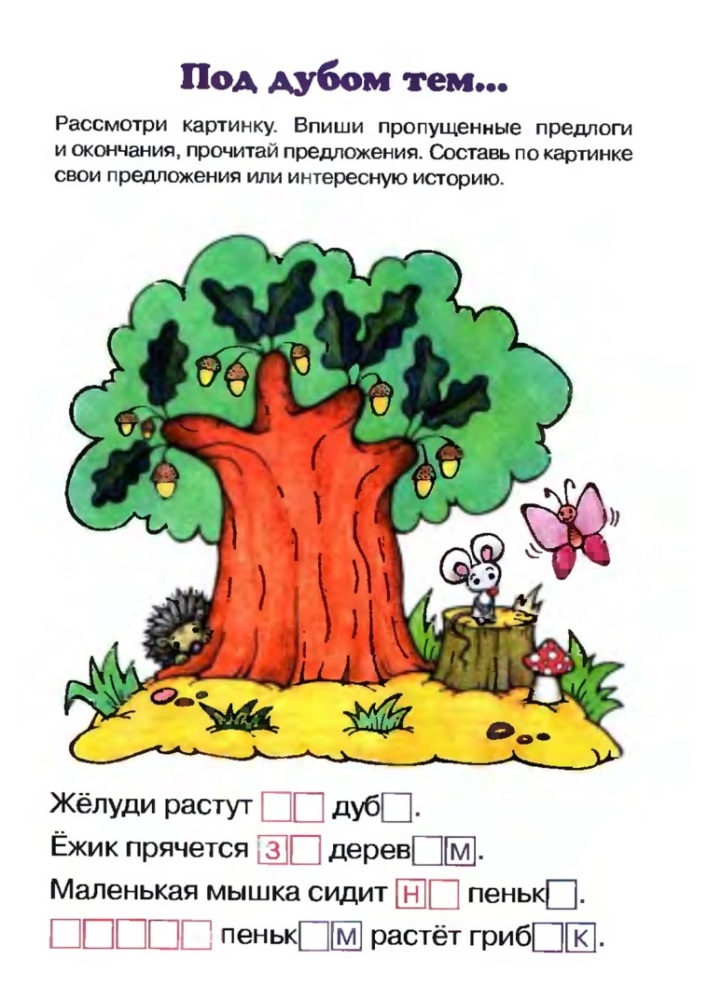 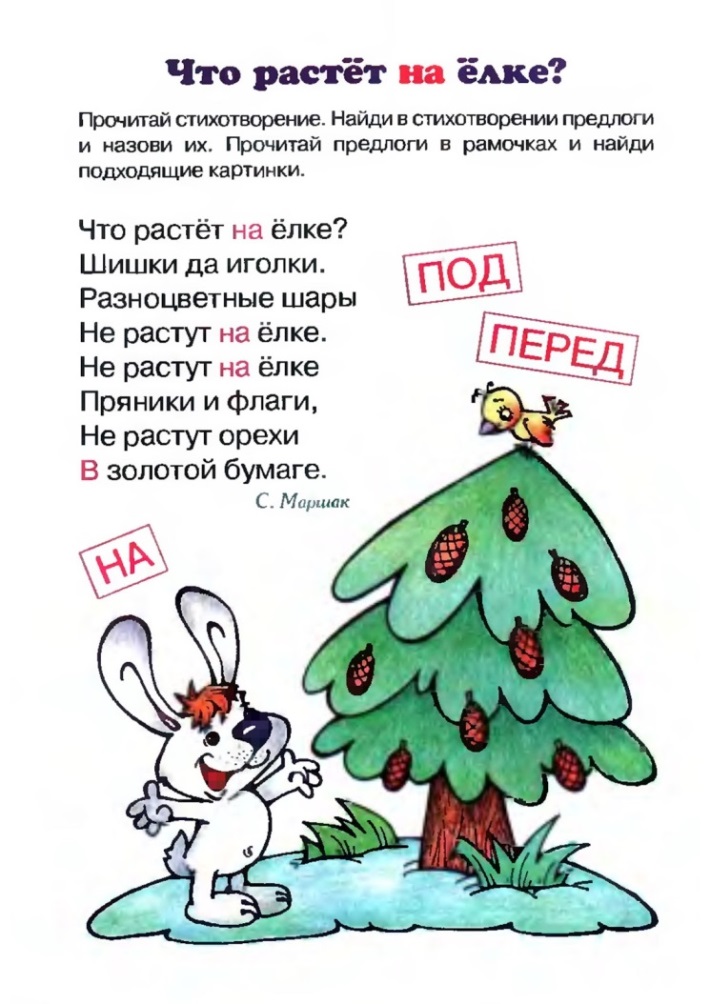 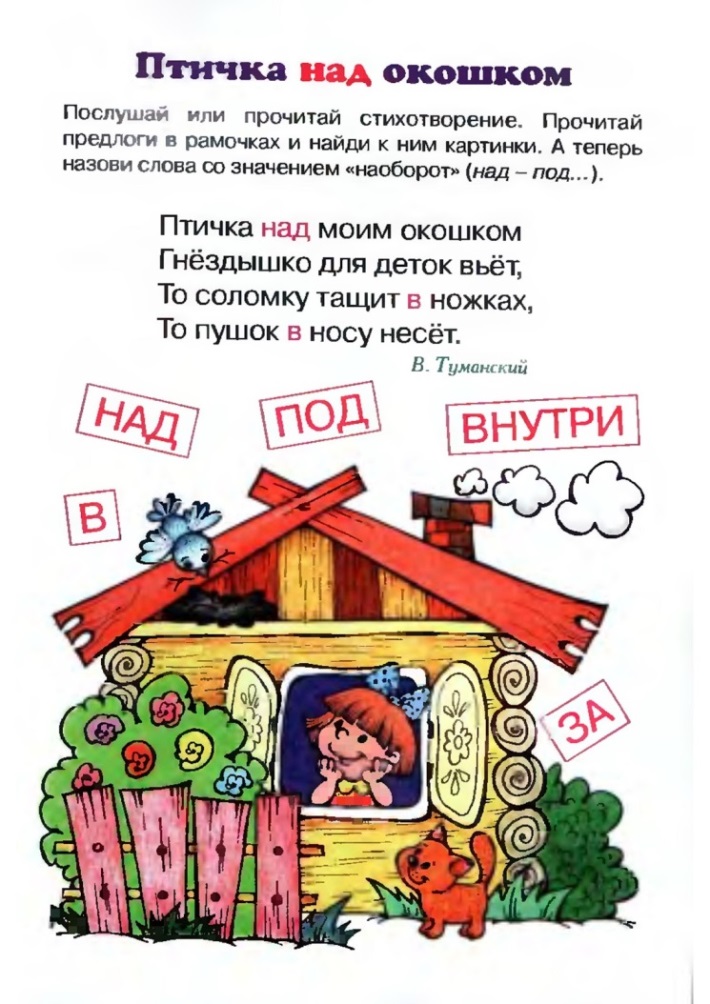 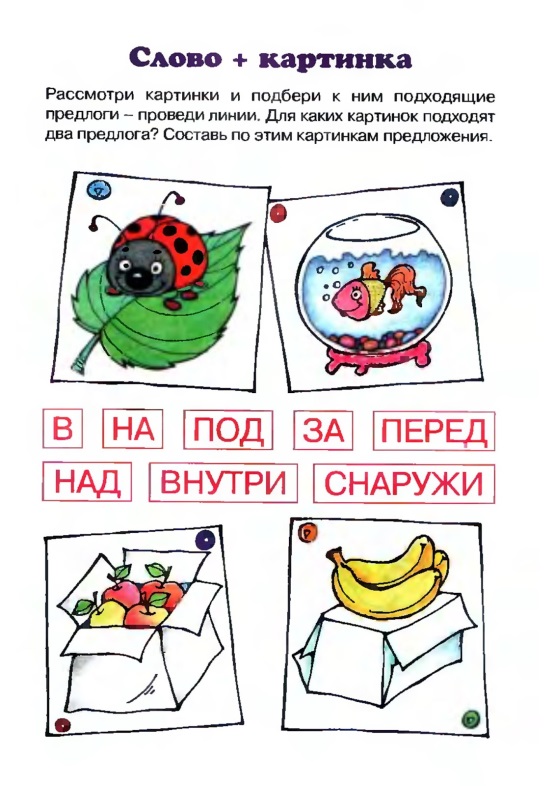 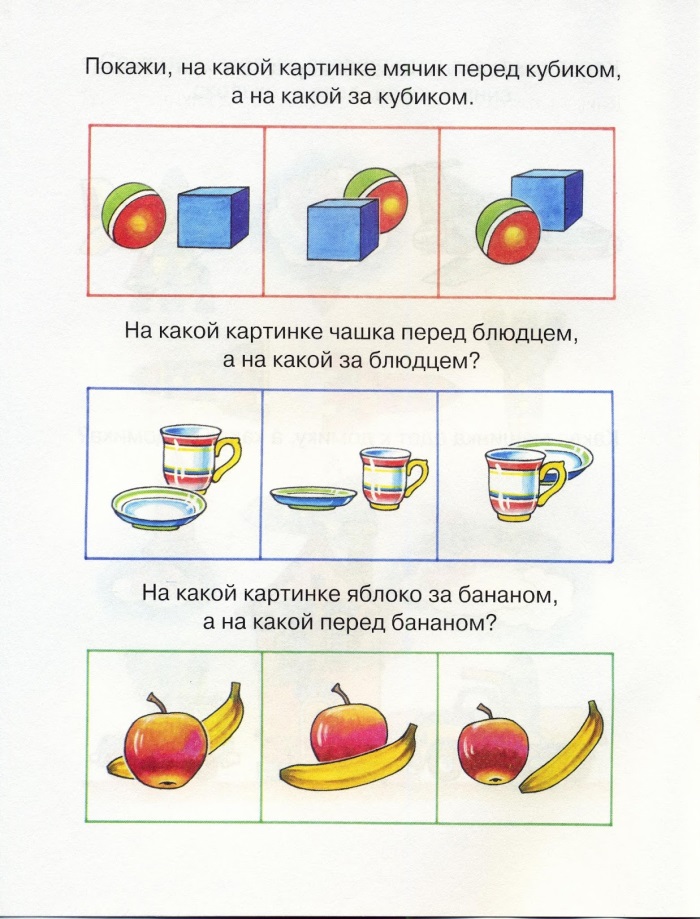 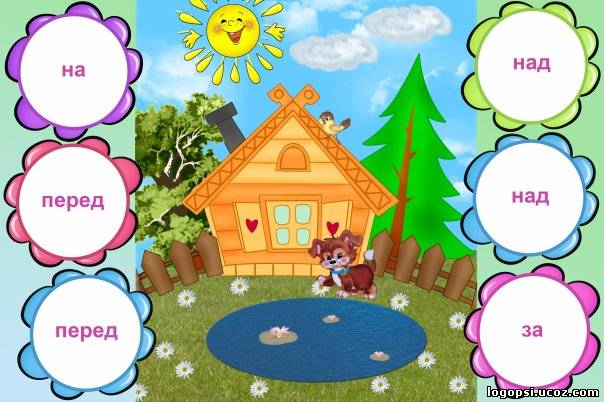 